В целях определения местоположения границ образуемых и изменяемых земельных участков, с учетом протокола публичных слушаний и заключения о результатах публичных слушаний, в соответствии с Градостроительным кодексом Российской Федерации, решением Совета депутатов города Новосибирска от 21.05.2008 № 966 «О Порядке подготовки документации по планировке территории города Новосибирска», постановлением мэрии города Новосибирска от 07.08.2013 № 7432 «Об утверждении проекта планировки жилого района «Северо-Чемской» в Кировском районе», руководствуясь Уставом города Новосибирска, ПОСТАНОВЛЯЮ: 1. Утвердить проект межевания застроенной территории в границах улиц Оловозаводской, Тюменской, Балканской в Кировском районе в границах проекта планировки жилого района «Северо-Чемской» в Кировском районе (приложение).2. Департаменту строительства и архитектуры мэрии города Новосибирска разместить постановление на официальном сайте города Новосибирска в информационно-телекоммуникационной сети «Интернет».3. Департаменту информационной политики мэрии города Новосибирска в течение семи дней со дня издания постановления обеспечить опубликование постановления.4. Признать утратившим силу постановление мэрии города Новосибирска от 25.12.2013 № 12278 «Об утверждении проекта межевания застроенной территории в границах улиц Оловозаводской, Тюменской, Балканской в Кировском районе в границах проекта планировки жилого района «Северо-Чемской» в Кировском районе».5. Контроль за исполнением постановления возложить на заместителя мэра города Новосибирска – начальника департамента строительства и архитектуры мэрии города Новосибирска.Кухарева2275050ГУАиГПриложениек постановлению мэриигорода Новосибирскаот 09.06.2017 № 2665ПРОЕКТмежевания застроенной территории в границах улиц Оловозаводской, Тюменской, Балканской в Кировском районе в границах проекта планировки жилого района «Северо-Чемской» в Кировском районеЧертеж межевания территории (приложение)._____________Приложениек проекту межевания застроенной территории в границах улиц Оловозаводской, Тюменской, Балканской в Кировском районе в границах проекта планировки жилого района «Северо-Чемской» в Кировском районеЧЕРТЕЖмежевания территории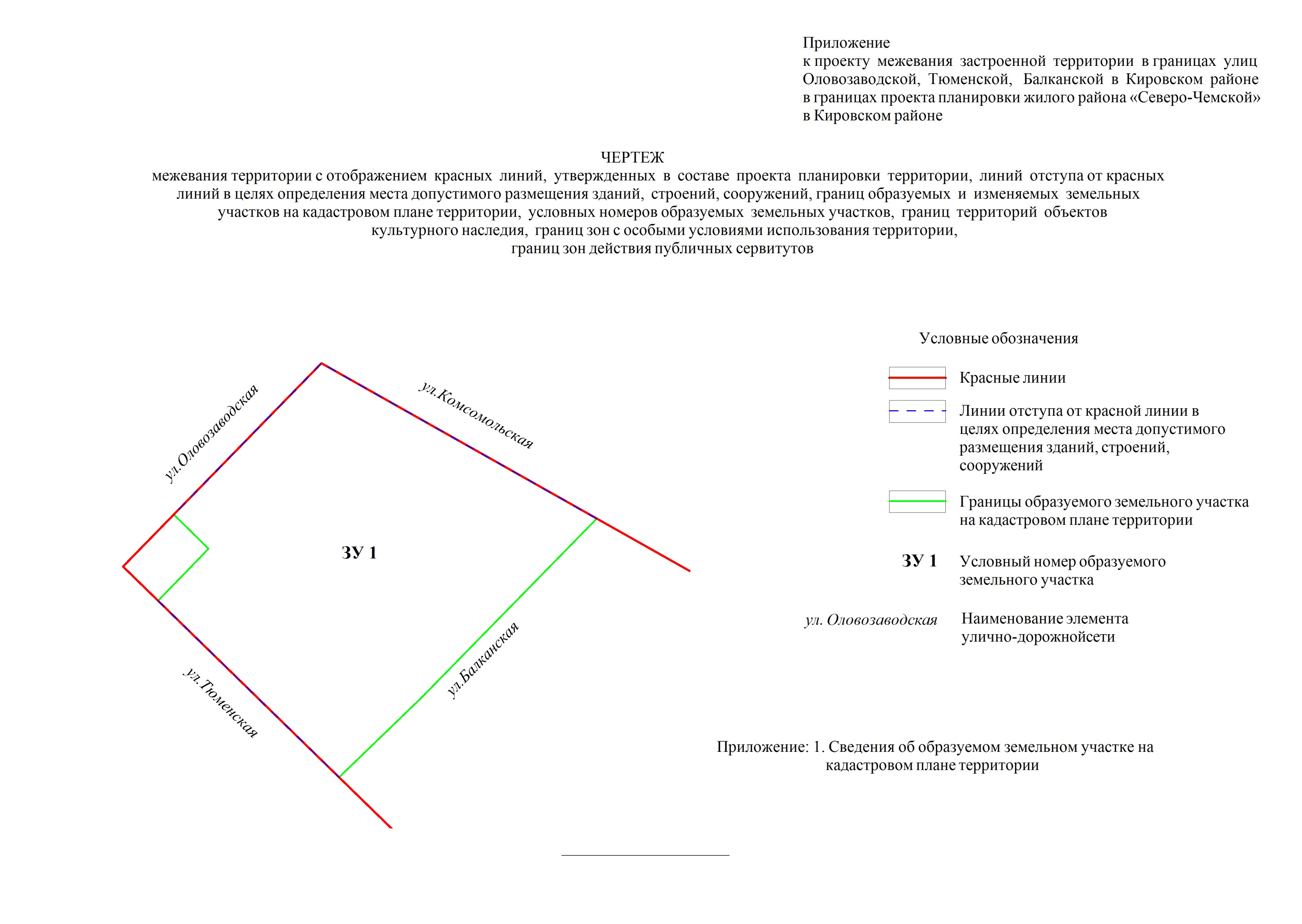 ____________Приложениек чертежу межевания территорииСВЕДЕНИЯоб образуемом земельном участке на кадастровом плане территории____________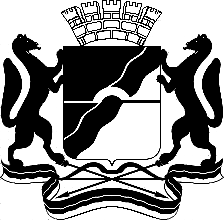 МЭРИЯ ГОРОДА НОВОСИБИРСКАПОСТАНОВЛЕНИЕОт  	  09.06.2017		№       2665 	О проекте межевания застроенной территории в границах улиц Оловозаводской, Тюменской, Балканской                  в Кировском районе в границах проекта планировки жилого района «Северо-Чемской» в Кировском районеМэр города НовосибирскаА. Е. ЛокотьУсловный номерземельного участка на чертежеУчетныйномеркадастрового кварталаВид разрешенного использования образуемогоземельного участка в соответствии с проектом планировки территорииПлощадьобразуемого земельногоучастка и его частей, гаАдрес земельного участка12345154:35:052835Многоэтажная жилая застройка (высотная застройка)2,0251Российская Федерация, Новосибирская область, город Новосибирск, ул. Оловозаводская, 17Итого:2,0251